Août 2019, France DEUX NOUVELLES FONTAINES DRINKWELL® CHEZ PETSAFE® POUR BIEN DEMARRER LA RENTREE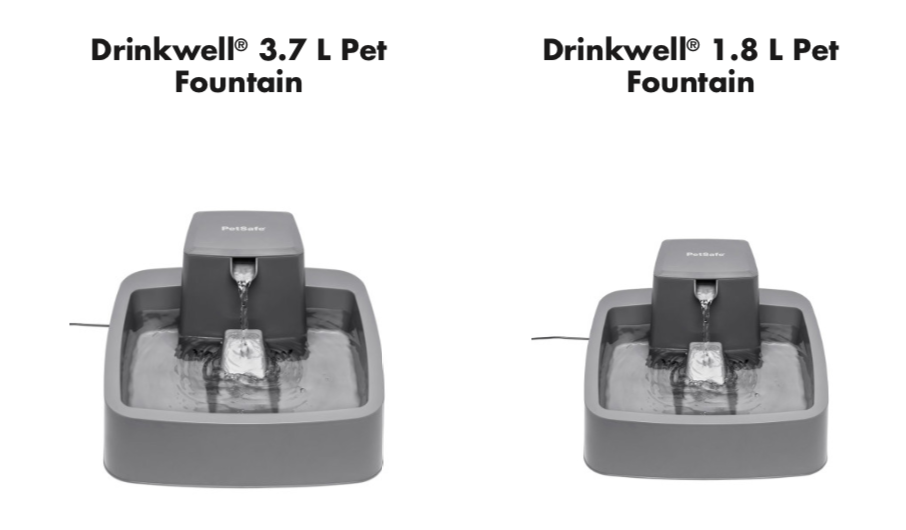 Fontaine pour animaux Drinkwell® de 3,7 litres & Fontaine pour animaux Drinkwell® de 1,8 litreParticulièrement exposés aux fortes températures estivales, les animaux de compagnie ont fait l’objet de nombreux conseils et mises en garde en matière d’hydratation. Ces bonnes habitudes doivent perdurer tout au long de l’année car il est essentiel de contrôler la quantité de liquide que nos meilleurs amis consomment afin d’éviter les problèmes digestifs ou rénaux. Pour ce faire, la marque PetSafe®, l’un des leaders mondiaux des accessoires pour animaux de compagnie, fait évoluer sa gamme Drinkwell® de fontaines pour animaux domestique.Simples d’usage et faciles d’entretien les fontaines pour animaux Drinkwell® de 3,7 litres et 1,8 litre permettent de maintenir un apport hydrique adapté pour les chiens et les chats tout au long de la journée alors que les propriétaires vont reprendre le chemin du bureau. PetSafe® facilite la vie des propriétaires, plus besoin de se préoccuper de cette tâche, Drinkwell® s’en charge.Les fontaines pour animaux Drinkwell® de 3,7 litres et de 1,8 litre fournissent un jet d'eau qui s'écoule en permanence pour assurer une oxygénation continue et prévenir le développement de bactéries. Elles sont dotées d’un filtre à charbon qui supprime toutes les odeurs et saveurs désagréables et d’un filtre en mousse remplaçable pour capturer les poils et les débris. Le débit du filet d’eau peut être ajusté afin de limiter le bruit et d’éliminer les éclaboussures. Ces nouvelles fontaines ont été conçues pour faciliter l’entretien et le nettoyage : pas d’interstices où peuvent se loger les impuretés, un coup d’éponge suffit.Elles ont été pensées pour les petits chiens ou chats ou les chiens de taille moyenne. Toutes les fontaines sont assorties d’une garantie de deux ans. Des accessoires, notamment un kit de nettoyage et des cartouches de filtre de rechange, sont également disponibles. Prix de vente public indicatif : Fontaine pour animaux Drinkwell® de 1,8 litre : 45.99€ TTC Fontaine pour animaux Drinkwell® de 3,7 litres : 66.99€ TTCPhoto jointe et produit sur demandeÀ propos de la marque PetSafe® PetSafe® Brand est un expert mondial en produits pour animaux de compagnie. Sa large gamme de produits comprend notamment des solutions de dressage et anti-fugue, ainsi que des articles dédiés au jeu et au bien-être de l’animal. Visitez www.petsafe.com/FR pour obtenir de plus amples informations ou connectez-vous sur Facebook, Twitter ou Instagram.Contact presse : Sandra Labérenne06.43.19.13.88slaberenne@meiji-communication.com